List Entries WalkthroughIn this Walkthrough we’ll go through how to use the list entries tab in PayRoll.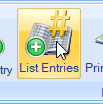 From the main menu, select your company, and click open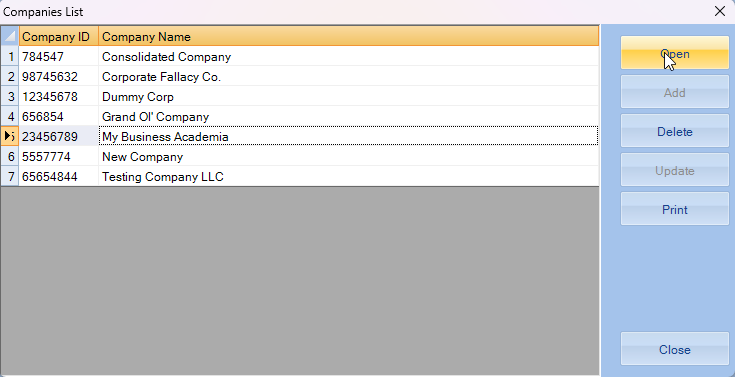 Now that we have a company selected we’ll click on the PayRoll Module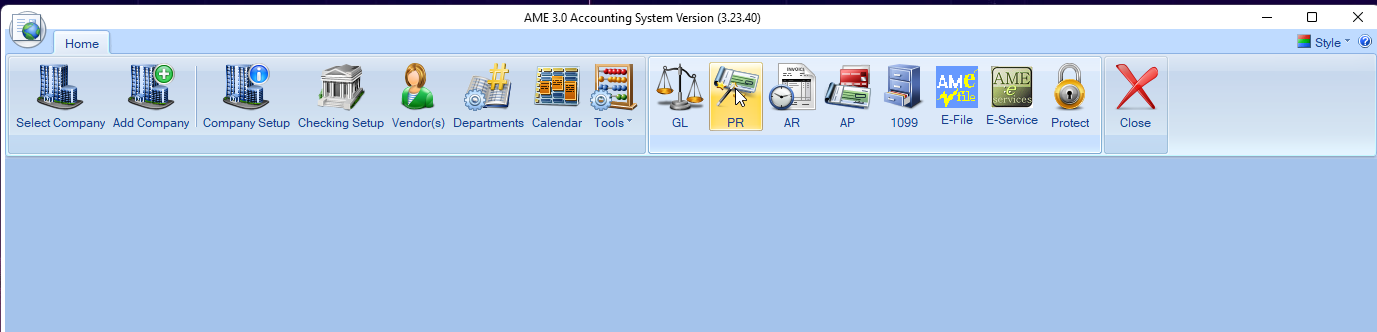 They Payroll module will open in a new window,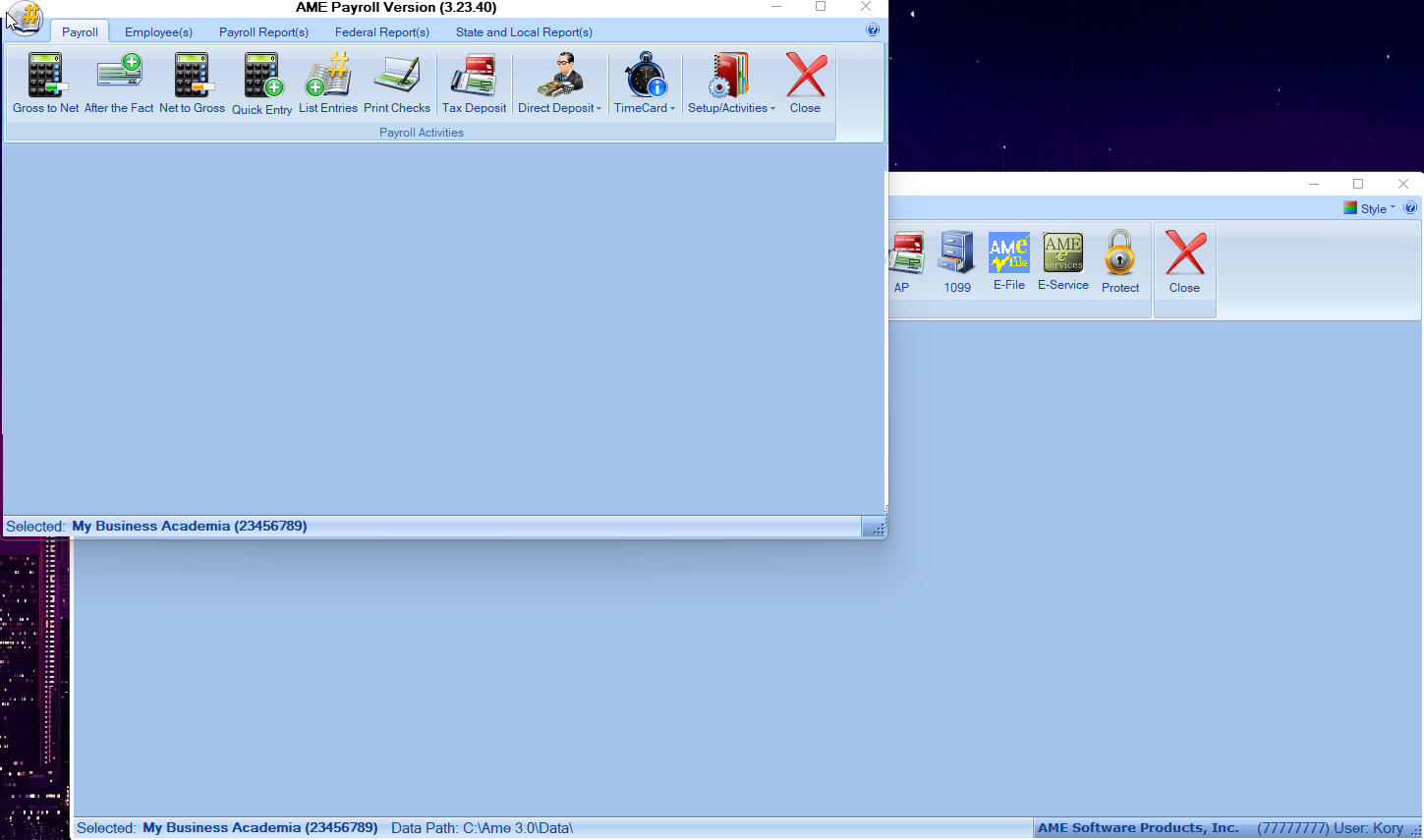 In the PayRoll window, we’ll click on the “List Entries” to bring up the box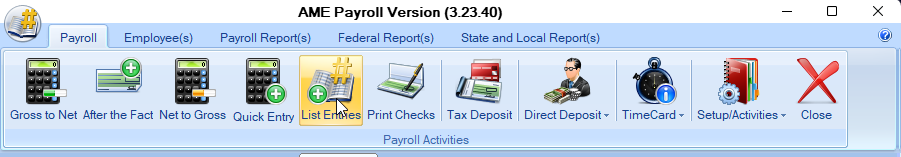 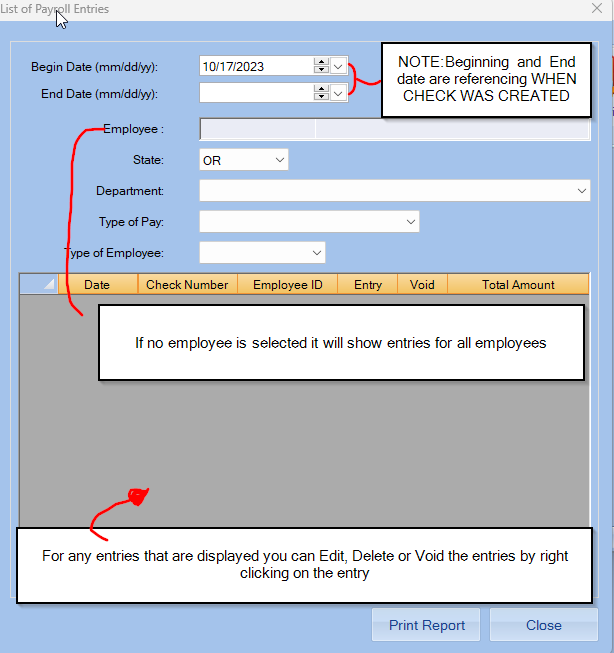 